Module Handbook Template for modules piloting anonymous marking in 2021/22 onlyBelow is a list of the information that needs to appear in all module handbooks to be given to students at the beginning of the module. This information should be ready before the module starts, and should normally NOT be amended once the module has started, especially the assessment section. ALL sections should be completed, unless they do not apply to your module, e.g. PSRB requirements. You may also want to add specific information which is important to your module, but is not listed below.ONE module handbook needs to be completed for EACH iteration of the module. For example, if the module is delivered in semester 1 of 2020/21, then again in semester 2 of 2020/21, two module handbooks are needed (as they will have different assessment deadlines). If the module is delivered at Canterbury but also at a partner college, two module handbooks are needed, to reflect the specificities of the delivery of each cohort. You can copy and paste the identical information, but need to ensure that specific information is amended for each iteration.The handbook is meant to cover all the essential information that students are entitled to know at the beginning of a module. The handbook will be published by module leader/course administrator under the tab “Module Information” on each module Blackboard. Information stated in the handbook must NOT be duplicated anywhere else on the Blackboard or other document, as it helps avoid issues of version control if something is amended.Several sections of the handbook should be copied from the course approval documentation: aims, learning outcomes, type and weighting of assessments. For other sections, please bear in mind that the handbook is student-facing, and that the language used is clear to them.This handbook should be complemented by further learning and teaching resources on Blackboard and elsewhere, for example, additional learning material for each session, ReCap recorded lectures, assessment briefs or guidance (which must not contain dates for assessments), work placement handbook, etc.When filling in the template, an indicative example of how you could complete the section is often given, or you can “choose from” a variety of options: please remove the example /non-applicable options and add your own answer.Some elements are pre-written for you, as we feel it is important to guide students to other documents they should refer to for further information. You should not amend these pre-filled elements.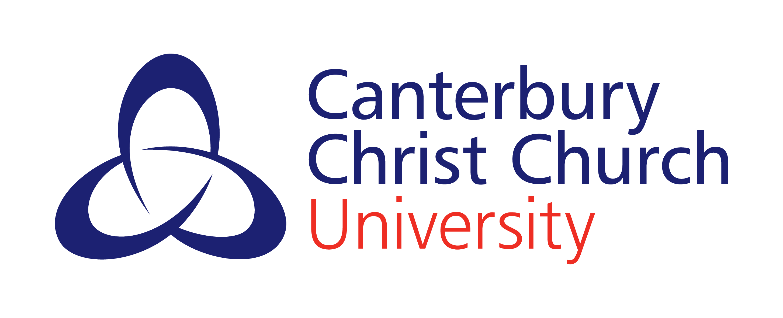 Module code: Level of study: choose from 0/4/5/6/7/8Number of credits: choose from 20/40/60 creditsCourse/s the module belongs to: if several courses, state them allFaculty: insert the name of the Faculty that the module belongs to for Quality Assurance reporting, even if the module is used by several Faculties Semester/Trimester of delivery: e.g. Semester 2Start date of the module: e.g. January 2022Location of study: add relevant campus, partner college campus or online (e.g. Medway, LSEC Bromley)Study hours for the module: (usually 200 overall for a 20-credit module) Divide into:Number of contact hours and pattern of delivery: (as agreed at approval event, it is the number of taught sessions, including online live teaching, hours for field trips, asynchronous digital activities as part of structured learning, etc.) (e.g. 50 hours, 2-hour lecture and one-hour seminar each week for 12 weeks, 14 hours directed learning activities on Blackboard)Number of hours when students are expected to study independently or amongst peers, with no direct academic contact: this is an indication of what the personal input of each student should be per module, in addition to classes, in order to successfully complete the module. It would usually be 200 hours minus the contact hoursProfessional accreditation status and requirements: if applicable, if not, remove this sectionModule leader name:Module leader contact details:  add full name, email, phone, room numberOther teaching staff with contact details: How to access tutorials and other module support e.g. list the office hours of teaching staff, or where information about module support is availableWho is the module for? e.g. “This module is a core module for first year students on the BA (Hons) History, and an optional module for first year students on any combined honours degree with History”Module aims: taken from approved module descriptor/specificationBrief module description/summary: If you wish, you may write here some information about the module, additional to the aims above. If the aims are sufficient, remove this sectionModule learning outcomes: taken from approved module descriptor/specificationOverview of learning and teaching activities on the module: adapted from the module descriptor/specification, this section explains what is done for each category of class (lecture, seminar, workshop, lab, rehearsal, field trip, etc.) in broad terms. It has to be module specific. If specific activities have a cost or specific requirements (e.g. field trips, specific equipment, etc), this should have been highlighted to students in the course handbook in addition to here. Please indicate whether the non-standard activities are optional or mandatory and if optional what the extra costs, if there are any, are likely to be.Equipment you need to bring to class: e.g. specific clothing, equipment. This should be taken from course information where it would have already been highlighted.Assessments: taken from approved module descriptor for columns 1, 2 and 5This module is part of a set of pilot courses which are using the anonymous marking this semester/trimester, with the aim of broadening the use of anonymous marking to the whole University in 2022/23. It means that wherever possible, the identity of students will not be revealed when assessments are marked. More information on anonymous marking can be found at [add link to student pages]. To help with this process, you are required to use your Student ID in in the following areas when submitting your assessment on Turnitin:a)	Header of the file or equivalent (e.g. top of the document)b) Title of the Turnitin submissionc) File name when you save the fileYour Student ID consists of the digit that you can find on your Smartcard and on your My Record.If you started studying at CCCU in Sept 2020 or after, your Student ID consists of 9 numbers, starting with 1If you started studying at CCCU before Sept 2020, your Student ID consists of the first three letters of your surname + 8 numbers. You MUST REMOVE THE THREE LETTERS from the Student ID when inserting it on your assessment as described above, else the submission will not be anonymous. Further information about the assessment can be found at the end of this handbook, in the “assessment brief” section.Indicative schedule of delivery: one line on what will be covered in each session; do adapt depending on whether the module is delivered weekly, in blocks or other pattern of delivery. The number of weeks should correspond to the Academic Calendar your module is aligned with. Highlighting dates for ADW and PDW in this section may help, and deadlines for assessments. Do incorporate here if field trips/visits are part of the module. Do adapt the table below to suit your needsExample: Guidance on how to use independent study time: e.g. “complete the set reading and answer the questions on the Blackboard Discussion Board”Referencing system: If the same system is used at course level, refer to the Student Handbook where this would have been notedLearning Materials/Resources: (the sections below should be shared with library services and the Bookshop) this may be broken down as you see fit, e.g. weekly sources. You may provide resources other than books or journal articles. You may want to stress where other information is available on Blackboard, ReCap lectures, etc.Essential Resources:Recommended Resources:Other:Reassessment information: the text below is for ALL handbooksSome students may be required to take reassessment for the module, following a decision from a Board of Examiners. Do check the Your Guide to Assessment and Award Processes and seek advice from your Personal Academic Tutor if this is the case for you. Support from the module team will be available in preparation for the reassessments. Should you be required to take reassessment, the nature of the reassessment will be:This handbook should be read in conjunction with other sources:Student Handbook: for course academic information applying to all modulesCurrent Student Webpages: for generic student experience informationAssessment brief/s:In this section, please add your assessment briefs for each summative assessment, which should contain the information below:Information about the nature of each summative assessment task, and instructions on how to complete itFormative activities: list activities that prepare students for their summative work, and deadlines for submission if applicableAssessment criteria for all the assessments: if provided in the student handbook at course level, refer to the handbook. If each assessment has specific criteria, include each set of criteriaWhere additional assessment guidance/brief can be found: if not in this handbook (e.g. “Assessment FAQs, exemplars of mocks papers and model answers can be found in the ‘Assessment’ folder on the Blackboard site for the module”)Insert cover sheet for anonymous marking here if your course has decided to use oneDate and validity e.g. July 2021, valid for academic year 2021/2022Summative assessmentType (this is how the assessment will be called on SITS/evision and on Turnitin, e.g. “Coursework 1”, “Groupwork”, “Practical”, “Examination”)% weightingDeadline for submission of work and where assignment should be submitted (e.g. Turnitin, Pebblepad, done in class. If the assessment is an Exam and PAA have not informed you of the date of the exam, please state the period when the exam will be held, e.g. “w/c. 10 or 17th May 2022, exact day TBC”. State that all coursework submitted via Turnitin have a deadline of 2 pm)Date for return of mark/grade and feedback and where they will be returned (this is 15 working days after the deadline for submission, with a few exceptions. For place of return, it can be Turnitin, in class, etc.)(ONLY for courses with special regs where some assessments need a pass mark to pass the module)Minimum pass mark for assessment task(s) Anonymous Marking (Y/N)If No, explain why1. %e.g. 40%2. % SESSIONINDICATIVE CONTENTINDEPENDENT STUDY ACTIVITIES 1 (insert date or week)23......15Original assessment This should be identical to the assessment table column 1Reassessment type Usually, the same type of assessment and brief, but exam questions may varyDeadline for submission of reassessment, and where it should be submitted If no exact date is known, provide a week e.g. w/c 12 July 2022Anonymous Marking (Y/N)If No, say why